				HUOLTAJAN SUOSTUMUS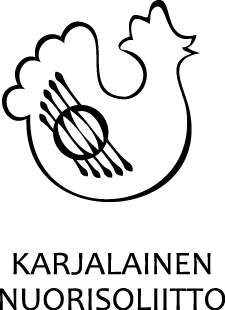 Hyväksyn lapseniosallistumisen TÄHÄN TAPAHTUMAN NIMI JA PÄIVÄMÄÄRÄT välisenä aikana matkoineen ja yöpymisineen.Myönnän huoltajavastuun kyseisenä aikana ensisijaisesti TÄHÄN OHJAAJAN NIMI, hänen ollessa estyneenä N.N.:lle.Lapsellani olevat sairaudet:Lapsellani olevat allergiat (ruoka, lääkeaineet, muut):Muuta huomioitavaa lapsestani:Vakuudeksi   Seuralla ei ole matkavakuutusta, joten jokainen huolehtii sen itse.sukunimikaikki etunimetosoitehenkilötunnusDg:lääkitys:Dg:lääkitys:Dg:lääkitys:Dg:lääkitys:aika ja paikkaallekirjoitusnimen selvennyspuhelinnumero